Анкета для граждан в  возрасте	 до 75 лет на выявление хронических неинфекционных  заболеваний, факторов риска их развития, потребления наркотических средств и психотропных веществ без назначения врача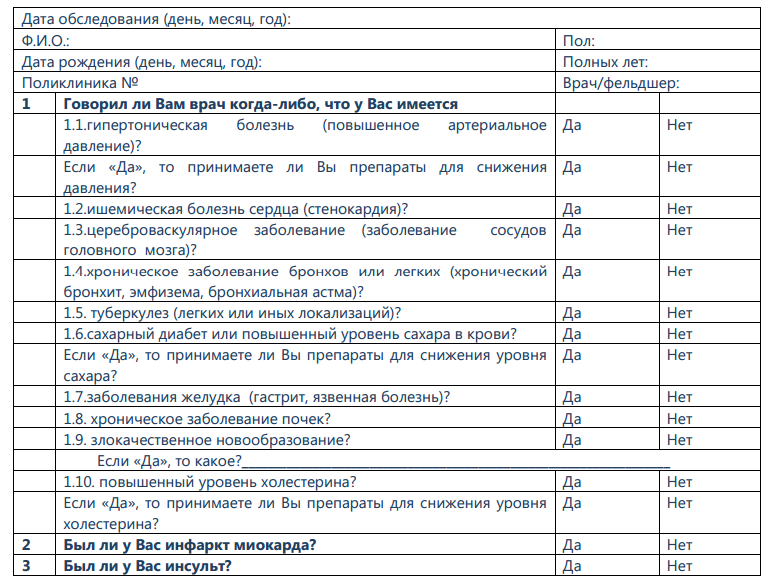 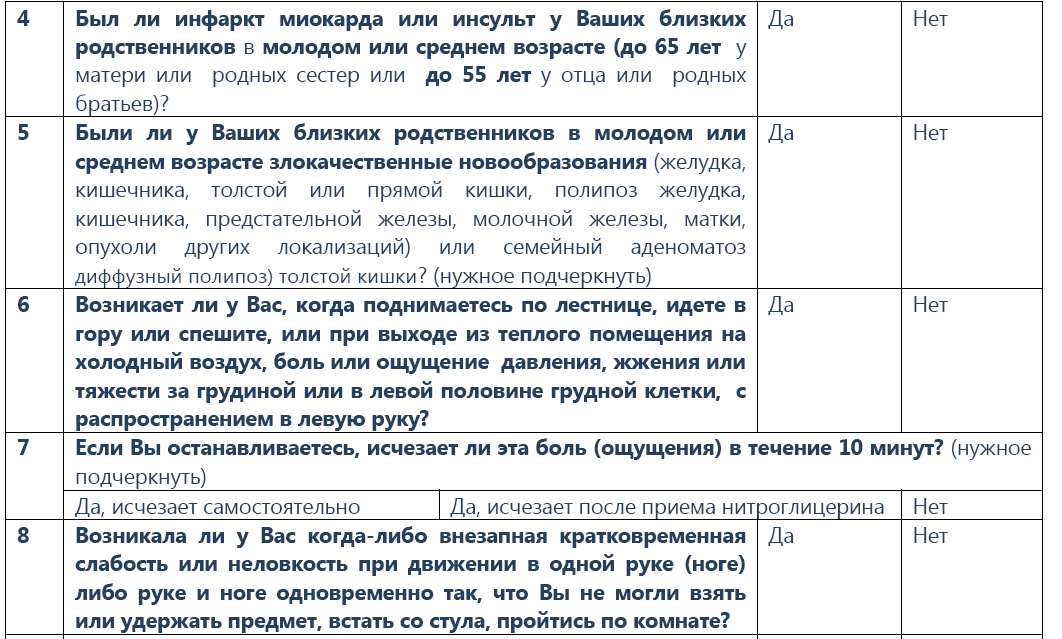 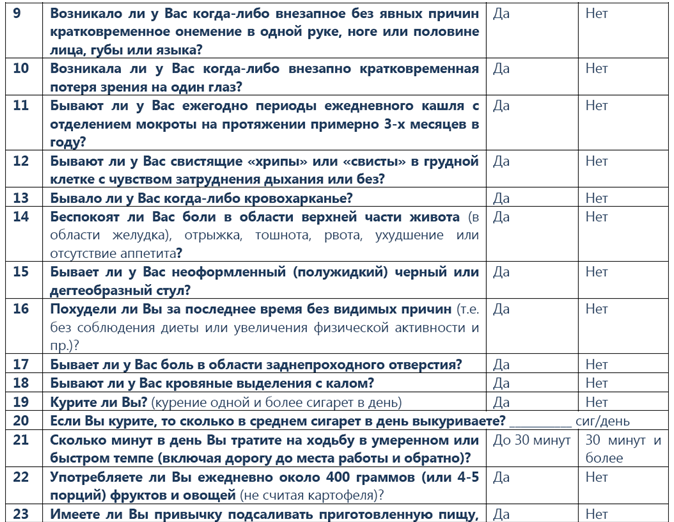 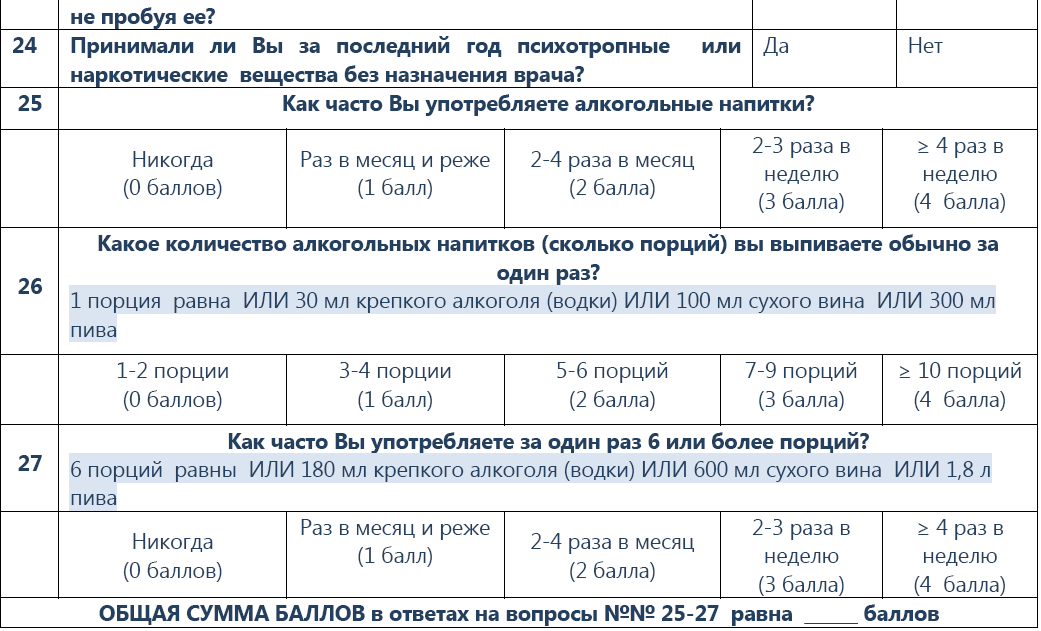 